DATING, INFATUATION AND LOVE STUDY GUIDE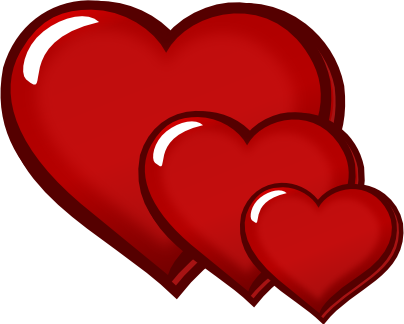 Name:____________________________________Period:______Why Do We Date?A ___________________________ of growing upHelps in _______________ different kinds of ______________.Introduces you to __________________________________.Gives you __________________________ When Should I Date?When you feel ___________________________.When your _________________________________________.The ___________________ you begin dating, the more likely you are to move to ____________________________________________________.When _____________________, not when your ____________________.__________ are generally ______________________ before boys are, and are more likely to ______________________________.Who Should I Date?Someone you are _______________________________Someone close to your ________________________.Someone your __________________________________________.Someone with similar _______________________________.Dating RightsBe _______________________An enjoyable __________________________Have your ____________________________Care for and __________________________________Establish and ___________________________________Be free from _______________________________________________Love Characteristics_________________ builtSecurity and _________________Strong ____________________________________________________Love the ________________________________Want the other ___________________________________Willing to ___________________________Ability and desire to _______________________________Giving/focused on “_______”  Dual ____________________________  _________________________ Infatuation CharacteristicsStarts and ____________________________________________________ love______________________Based on __________________________Stubbornness leading to ____________________________________________________________ about relationship_____________________________________ before readyTaking/focused on “______”_________________________________